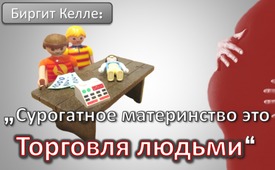 Биргит Келле: «Суррогатное материнство это торговля людьми»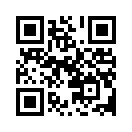 Какая связь между суррогатным материнством и торговлей людьми? Хотя закон защиты эмбриона запрещает суррогатное материнство, СвДП требует его легализации. Журналистка Биргит Келле даёт этому чёткое определение.Закон защиты эмбрионов запрещает в Германии суррогатное материнство. Однако СвДП хочет использовать «шанс репродуктивной медицины для создания семьи» и легализировать суррогатное материнство. Благодаря «браку для всех» наряду с традиционными бездетными парами выгоду от этого также имели бы гомосексуальные пары, которые с помощью этого метода могли бы удовлетворить своё желание иметь ребёнка. Однако практика суррогатного материнства очень спорная оспариваема. Журналистка Биргит Келле называет это морально предосудительным, арендованной беременностью продавать репродуктивную способность женщин. «Ребёнка заказать, оплатить и забрать – это ничто иное, как современная торговля людьми».от mse.Источники:www.freiewelt.net/blog/moderner-menschenhandel-10055255/
www.freiewelt.net/nachricht/fdp-will-leihmutterschaft-legalisieren-10071800/Может быть вас тоже интересует:---Kla.TV – Другие новости ... свободные – независимые – без цензуры ...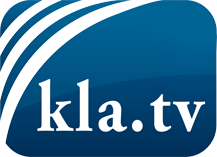 О чем СМИ не должны молчать ...Мало слышанное от народа, для народа...регулярные новости на www.kla.tv/ruОставайтесь с нами!Бесплатную рассылку новостей по электронной почте
Вы можете получить по ссылке www.kla.tv/abo-ruИнструкция по безопасности:Несогласные голоса, к сожалению, все снова подвергаются цензуре и подавлению. До тех пор, пока мы не будем сообщать в соответствии с интересами и идеологией системной прессы, мы всегда должны ожидать, что будут искать предлоги, чтобы заблокировать или навредить Kla.TV.Поэтому объединитесь сегодня в сеть независимо от интернета!
Нажмите здесь: www.kla.tv/vernetzung&lang=ruЛицензия:    Creative Commons License с указанием названия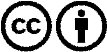 Распространение и переработка желательно с указанием названия! При этом материал не может быть представлен вне контекста. Учреждения, финансируемые за счет государственных средств, не могут пользоваться ими без консультации. Нарушения могут преследоваться по закону.